BLA Lite For Mac/WindowsInstructions for Remote Windows/Office 365 Use (Windows and Mac):Step 1: Go to an Internet browser (Google Chrome, Safari, ect.) Step 2: Copy and Paste this link and click enter: https://rdweb.wvd.microsoft.com/arm/webclient/index.htmlYou should see this screen once you do so: 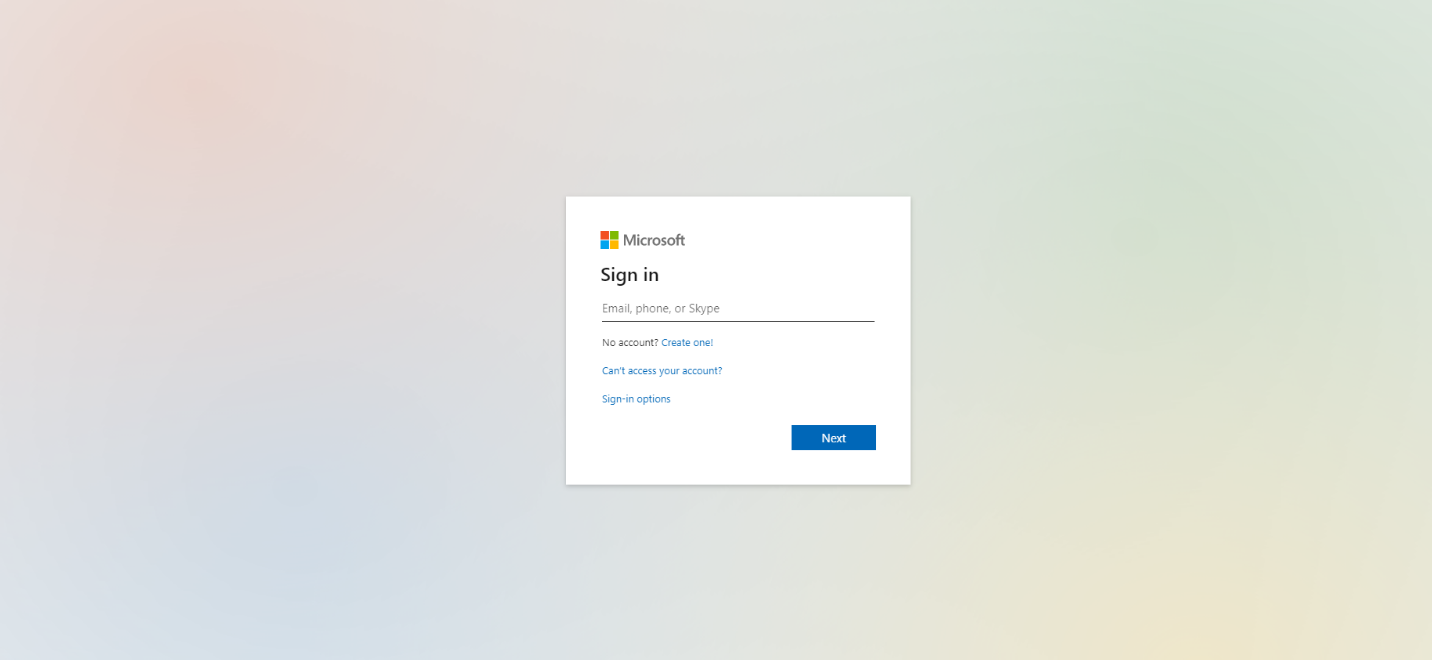 You will need to enter in your mybama email (ex. mybamausername@crimson.ua.edu)After you enter in your email, it will prompt you to enter in your mybama password, as shown below: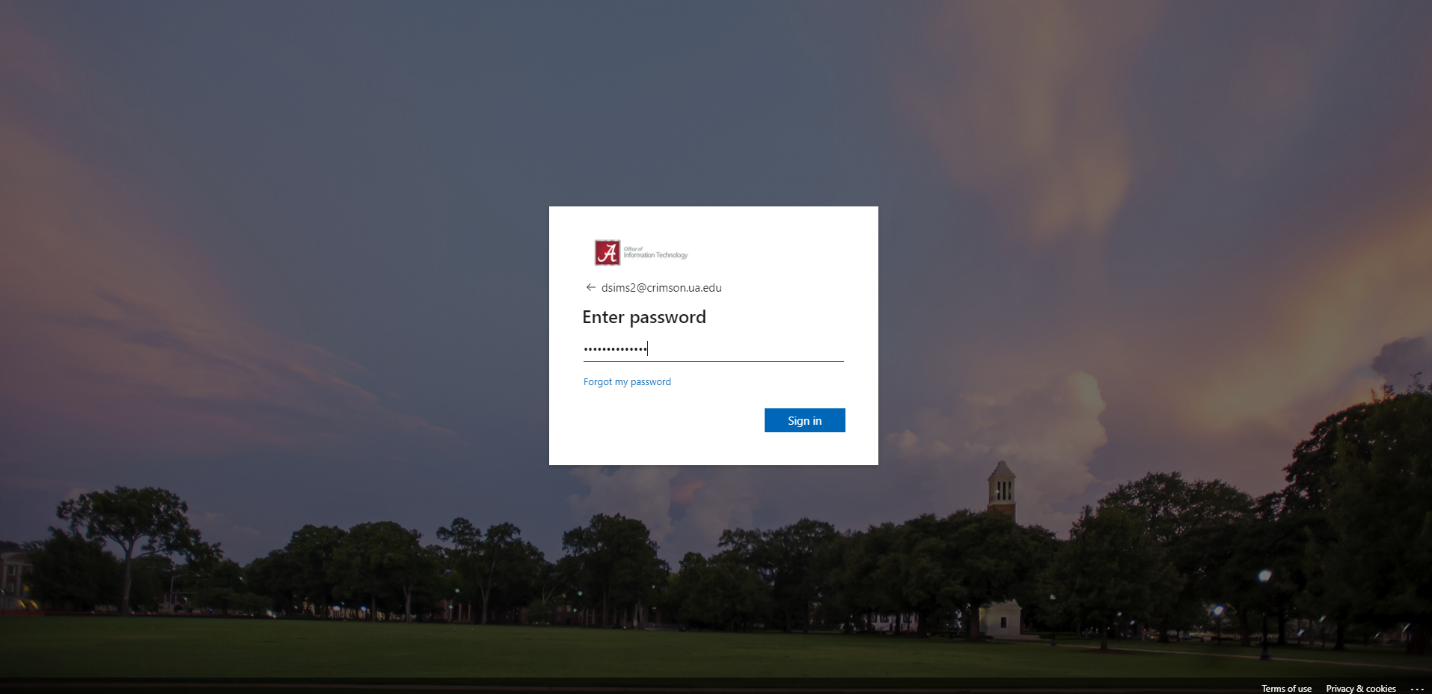 *****You will need to make sure you have DUO Mobile set up on your smartphone because you will get a notification after you enter in your password.Step 3: Once that is completed you should see this screen: 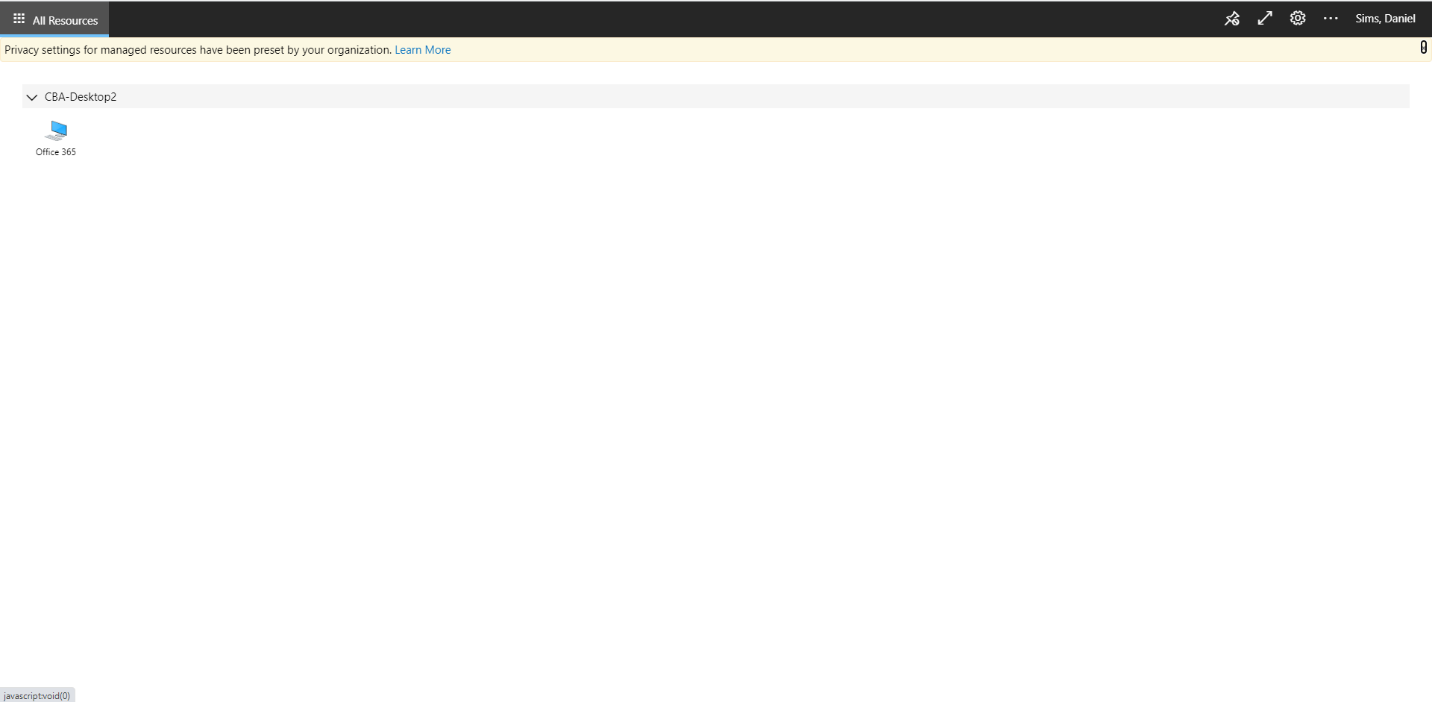 Click on the Office 365 icon, and keep the default settings, then click “Allow”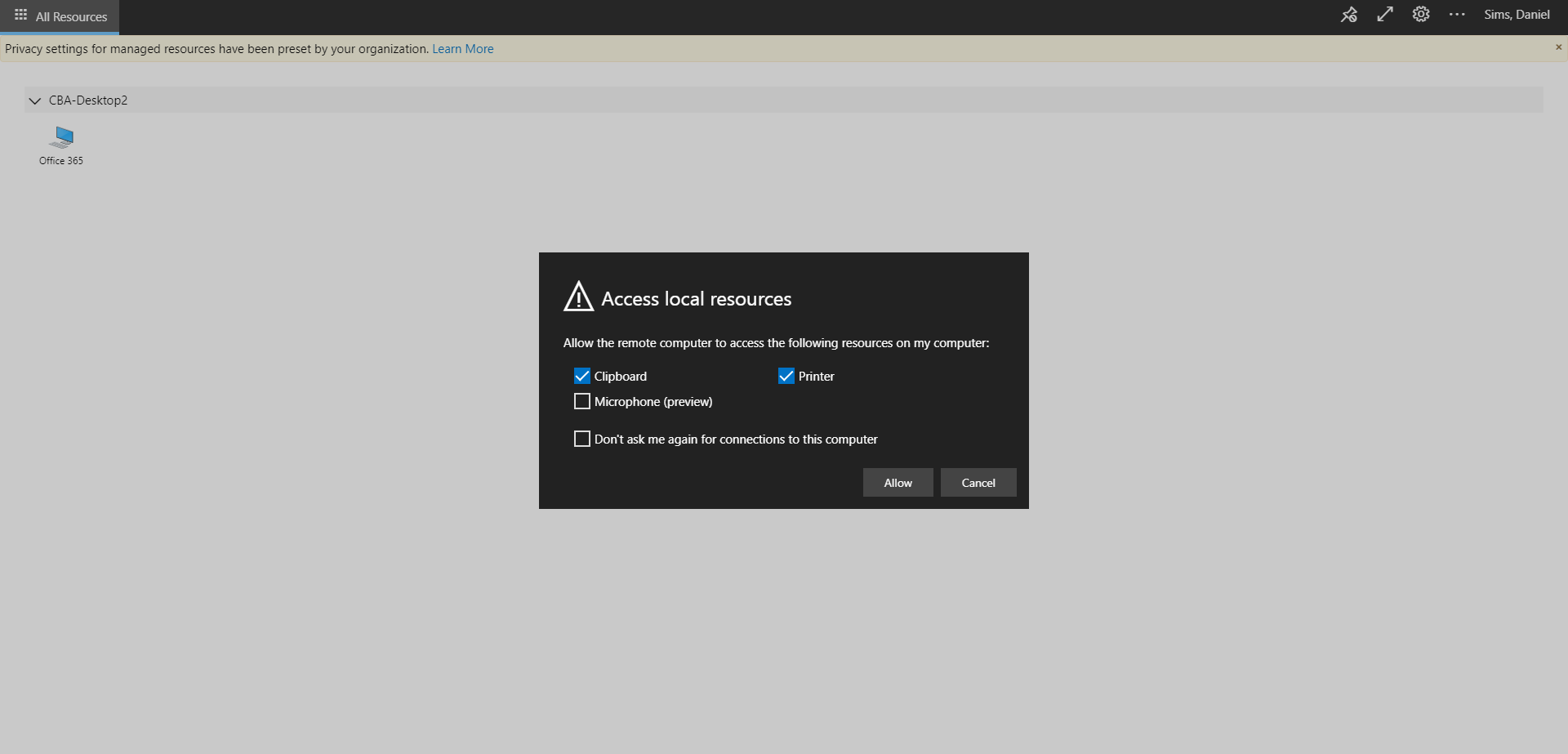 Step 4: Once step 3 is complete; you will see this screen: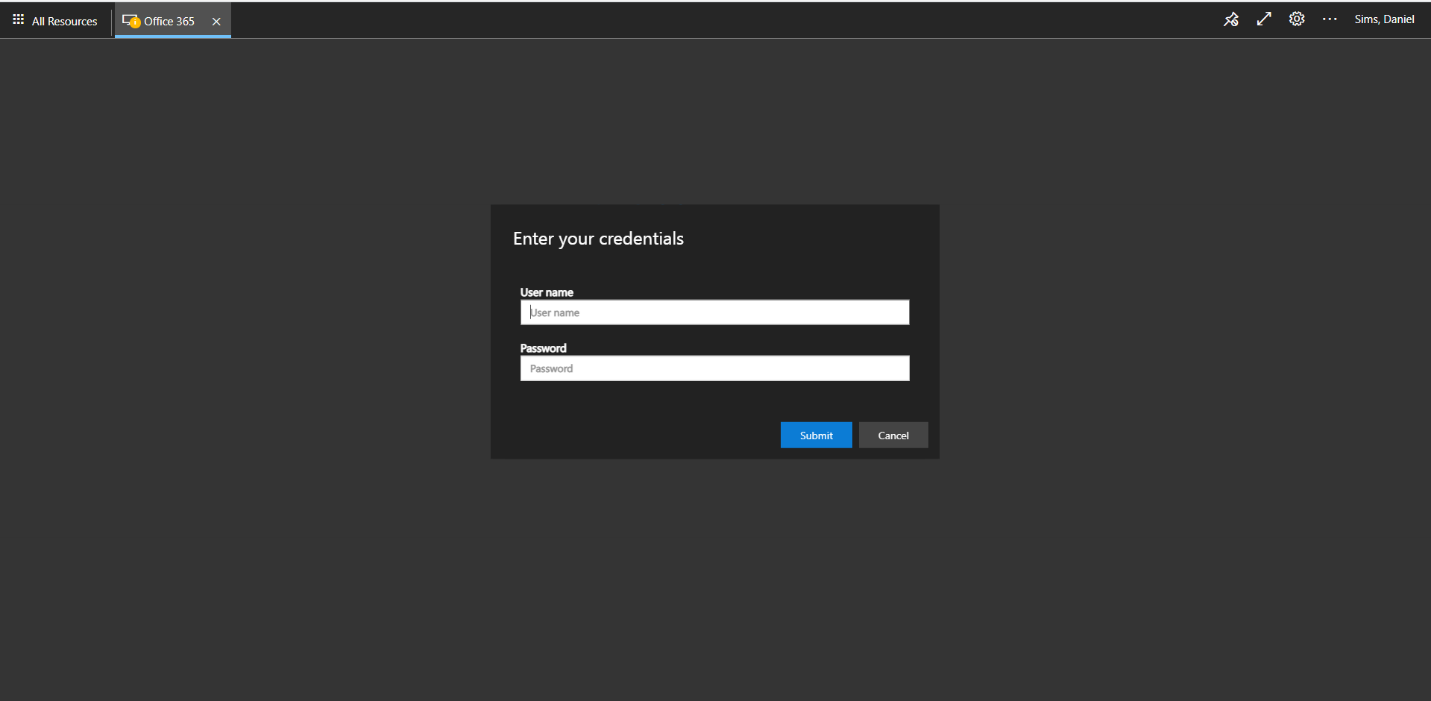 Enter in your mybama username and password again (this time without the @crimson.ua.edu attached to it)Step 5: Once step 4 is complete; you will see it log in like this: 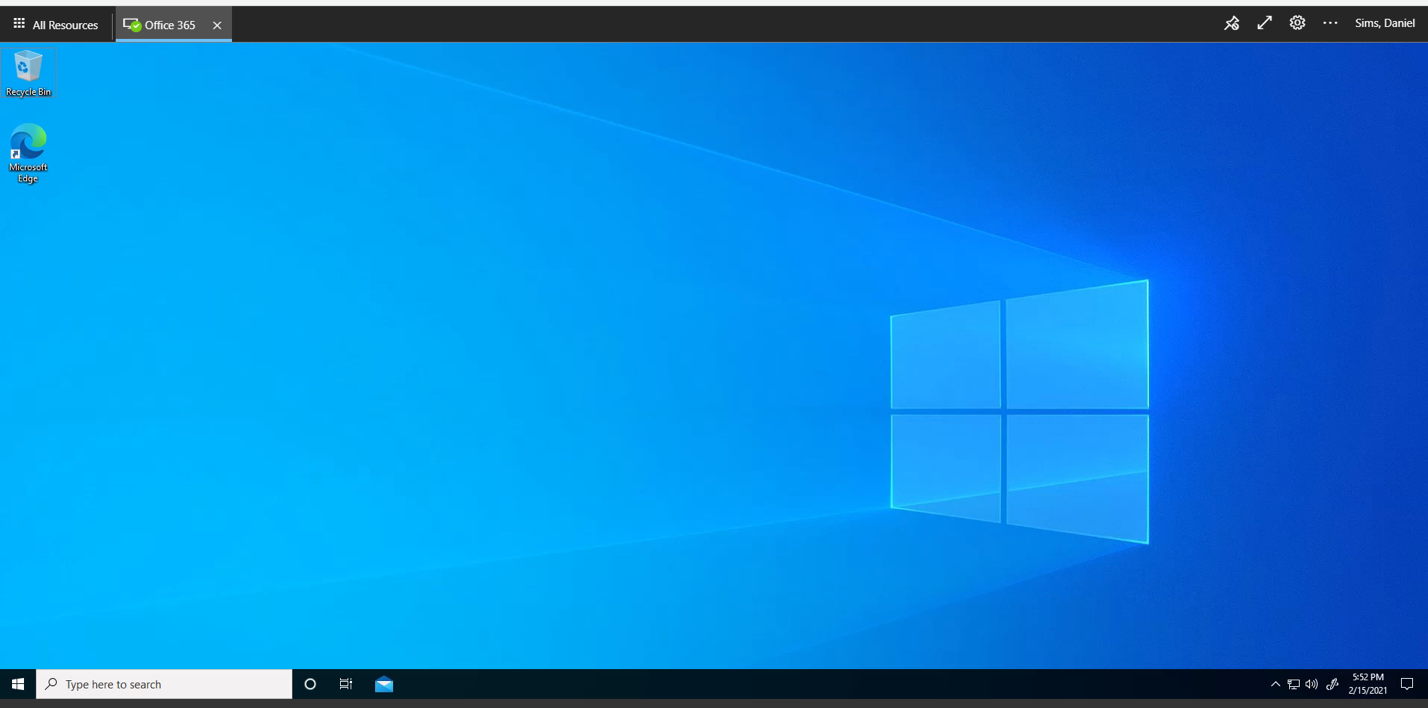 If you have files that you want to utilize from another computer, email them to yourself and then you can access your email through the internet after following these instructions. 